Publicado en España el 28/02/2013 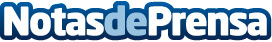 Owloo, estadísticas gratuitas y en español para el análisis de FacebookOwloo es una plataforma en español creada para analizar Facebook que se enfoca en los países de habla hispana, brinda completas y confiables estadísticas diarias completamente gratuitas.Datos de contacto:Latamclick59521230170Nota de prensa publicada en: https://www.notasdeprensa.es/owloo-estadsticas-gratuitas-y-en-espaol-para-el-anlisis-de-facebook Categorias: Marketing E-Commerce Software http://www.notasdeprensa.es